Publicado en Barcelona, España. el 22/02/2019 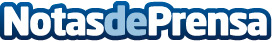 Alquiler de coches para el Mobile World Congress con Record goDesde sus oficinas situadas al lado de la Estación de Sants de Barcelona, Record go ofrecerá servicio de alquiler de vehículos a todos los visitantes del Mobile World CongressDatos de contacto:Departamento de Marketing de Record goNota de prensa publicada en: https://www.notasdeprensa.es/alquiler-de-coches-para-el-mobile-world Categorias: Nacional Automovilismo Cataluña Turismo Eventos E-Commerce Oficinas Industria Automotriz http://www.notasdeprensa.es